FUNDAÇÃO EDUCACIONAL CLAUDINO FRANCIO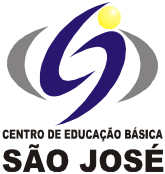 CENTRO DE EDUCAÇÃO BÁSICA SÃO JOSÉ                       Roteiro de Estudo Semanal  3º ano B Professora Siliani Conteúdo Programático de 27 de julho a 01 de agosto.  Senhores Pais, Conforme comunicado enviado no dia 10 de julho, esta semana retornaremos com as aulas presenciais, seguindo o Plano de Contingência. Os alunos que já entregaram o termo na secretaria acompanharão as aulas presenciais todos os dias das 7h às 11h. Os alunos do grupo de risco ou que optarem por permanecer em casa deverão acompanhar a transmissão das aulas on-line das 7h às 11h, seguindo o Roteiro de Estudos.Este é o link FIXO para todas as aulas, todos os dias::  meet.google.com/ywj-fbcn-uhz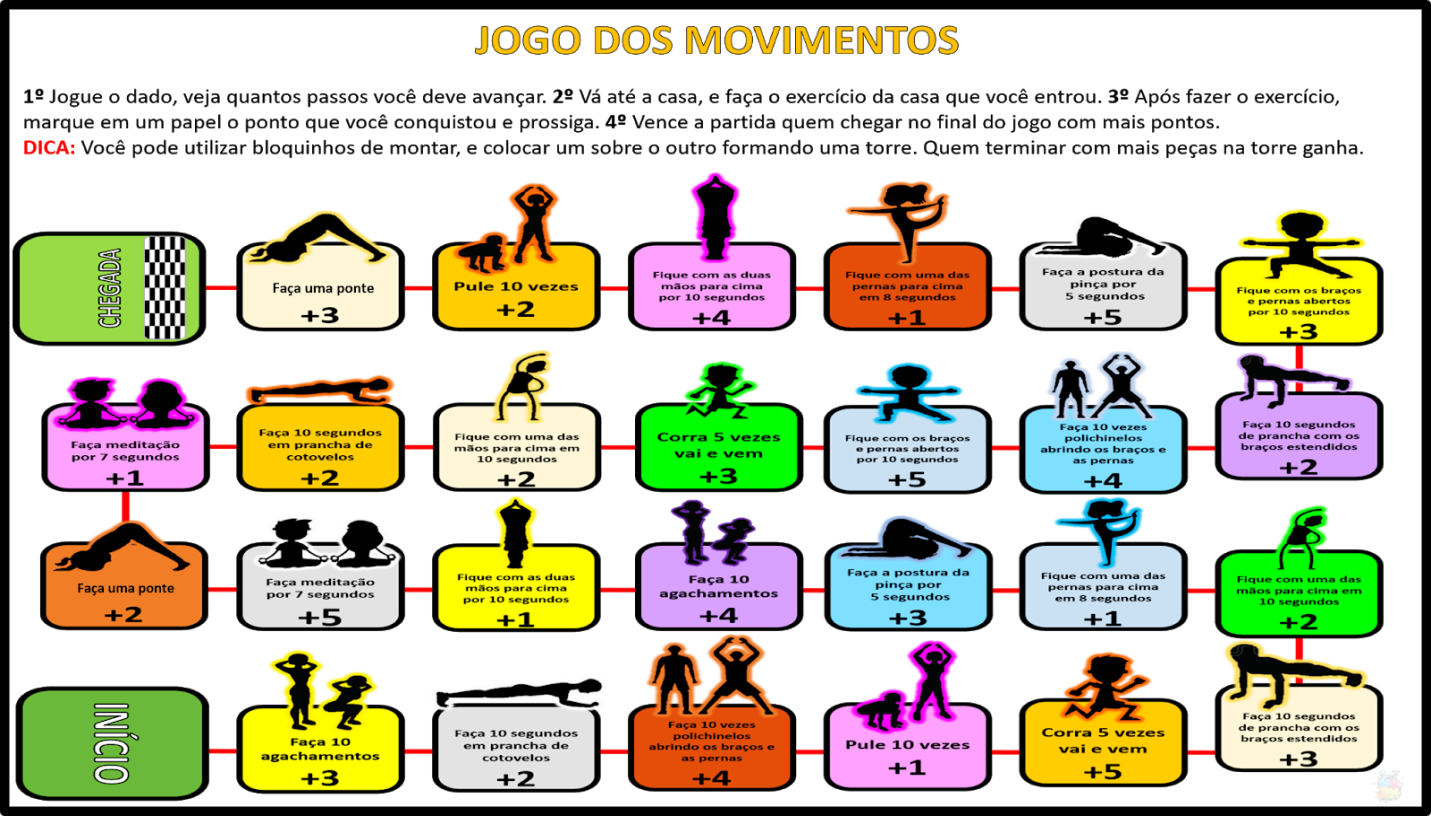 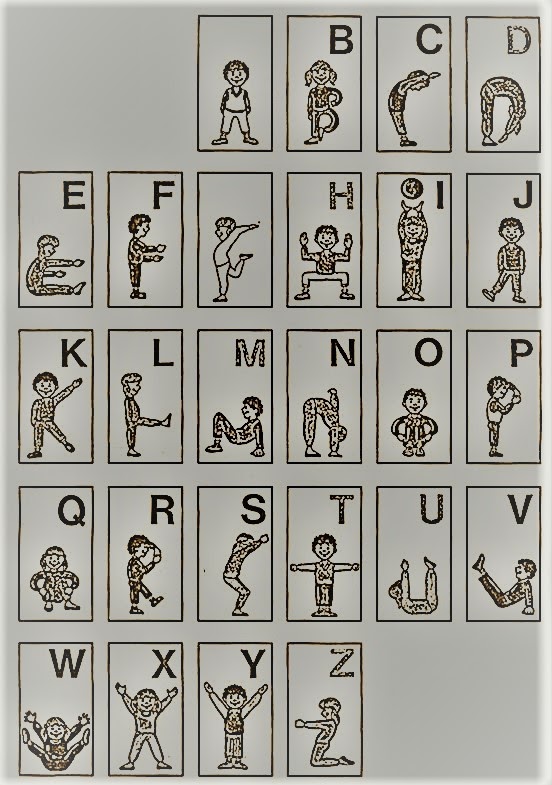                                                                                  27/07/2020                                                                                 27/07/2020                                                                                 27/07/2020HORÁRIOSEGUNDACONTEÚDOS7h – 7h50PORTUGUÊSAnálise e reflexão sobre a língua- página 487h50 – 8h40PORTUGUÊSAnálise e reflexão sobre a língua- página 49INTERVALOSERÁ  EM SALA DE AULA9h - 9h50INGLÊS LUCIANARevisão para prova. Material Impresso. https://drive.google.com/file/d/1SSxQsuieQJ1wjzOC_RSPcX01HIs4mkeB/view?usp=sharing9h50 -10h40PORTUGUÊSAnálise do  texto - página 50LIÇÃO DE CASA 9 E 10 - PÁGINAS 120 A 124.10h40 - 11hGEOGRAFIATem geografia na literatura - página 246 e 247.28/07/202028/07/202028/07/2020HORÁRIOTERÇACONTEÚDOS7h – 7h50MATEMÁTICACorreção das lições 9 e 10 (PORTUGUÊS)Hora de resolver problemas - página 517h50 – 8h40MATEMÁTICAHora de resolver problemas - página 52INTERVALOSERÁ  EM SALA DE AULA9h - 9h50MATEMÁTICACálculo mental  - página 53LIÇÃO 10 - Página 71 e 72TRAZER OS RECORTES DOS ÍNDIOS PARA AULA DE HISTÓRIA DIA 29/07.9h - 9h50MATEMÁTICACálculo mental  - página 53LIÇÃO 10 - Página 71 e 72TRAZER OS RECORTES DOS ÍNDIOS PARA AULA DE HISTÓRIA DIA 29/07.9h50 -10h40CIÊNCIASOs movimentos da Terra - Página 116 e 11710h40 - 11hCIÊNCIASOs movimentos da Terra - Página 118 e 119LIÇÃO 1 - Páginas 143 e 144.29/07/202029/07/202029/07/2020HORÁRIOQUARTACONTEÚDOS7h – 7h50PORTUGUÊSCorreção da lição 10 (MATEMÁTICA) LIÇÃO 1 - Páginas 143 e 144.(CIÊNCIAS)Diálogo com o texto - página 51Explicação do trabalho bimestral7h50 – 8h40PORTUGUÊSUnidade  4  Bicharada “ANIMAL”Páginas 55 e 56INTERVALOSERÁ  EM SALA DE AULA9h - 9h50PORTUGUÊSGincana das onomatopéias - página 57Lições 11 e 12 - Páginas 125 a 1289h - 9h50PORTUGUÊSGincana das onomatopéias - página 57Lições 11 e 12 - Páginas 125 a 1289h50 -10h40HISTÓRIAHora da diversão - páginas 178 e 17910h40 - 11hMATEMÁTICA - LIMFicha LIM 730/07/202030/07/202030/07/2020HORÁRIOQUINTACONTEÚDOS7h – 7h50ARTESApostila página 67 a arte de Monet e suas pinceladas pintura com tinta 7h50 – 8h40MÚSICAEntenderemos um pouco mais sobre a leitura musical a partir da página 14 da apostila. INTERVALOSERÁ  EM SALA DE AULA9h - 9h50CIÊNCIASCorreção Lições 11 e 12 - Páginas 125 a 128 (Português)Movimento da Terra - Página 1209h - 9h50CIÊNCIASCorreção Lições 11 e 12 - Páginas 125 a 128 (Português)Movimento da Terra - Página 1209h50 -10h40CIÊNCIASVida na Terra - página 121 e 122.Lições 2 e 3 - Páginas 145 a 148.10h40 - 11hREC AQUÁTICAAtividade: Jogo do movimentoRealização da atividade: De acordo com o tabuleiro do jogo, e a partir de um sorteio, cada aluno deverá realizar a atividade descrita na imagem, e anotar a sua pontuação. Vence o jogo quem conseguir fazer a maior pontuação.Material: Papel e caneta para anotar a sua pontuação.31/08/202031/08/202031/08/2020HORÁRIOSEXTACONTEÚDOS7h – 7h50MATEMÁTICA Correção das Lições 2 e 3 - Páginas 145 a 148 (Ciências).Desafio final - Página 54 e 557h50 – 8h40MATEMÁTICADesafio final - Página 54 e 55INTERVALOSERÁ  EM SALA DE AULA9h - 9h50PORTUGUÊSExploração e descoberta  - Páginas 58 e 59Lição de casa 13 - Páginas 129 a 1309h - 9h50PORTUGUÊSExploração e descoberta  - Páginas 58 e 59Lição de casa 13 - Páginas 129 a 1309h50 -10h40EDUCAÇÃO FÍSICAAtividade: Alfabeto do movimentoRealização da atividade: De acordo com um sorteio, cada aluno irá escolher uma das letras, e todos deverão realizar o movimento correspondente.10h40 - 11hINGLÊS LUCIANARever o conteúdo para a prova.01/08/2020 - SÁBADO LETIVO Não haverá aula presencial, nem aula remota. Neste dia os alunos terão trabalho avaliativo para realizar em casa como reposição de aula do dia 22/04.01/08/2020 - SÁBADO LETIVO Não haverá aula presencial, nem aula remota. Neste dia os alunos terão trabalho avaliativo para realizar em casa como reposição de aula do dia 22/04.01/08/2020 - SÁBADO LETIVO Não haverá aula presencial, nem aula remota. Neste dia os alunos terão trabalho avaliativo para realizar em casa como reposição de aula do dia 22/04.HORÁRIOQUARTACONTEÚDOS7h – 7h50PORTUGUÊSRealização do Trabalho Bimestral de Português.“Livro Fabuloso”, a produção de texto proposta na apostila de português nas páginas 52 a 54, passar a limpo no encarte que está no final do caderno, para ser entregue ao seu professor.7h50 – 8h40PORTUGUÊSRealização do Trabalho Bimestral de Português.INTERVALOSERÁ  EM SALA DE AULA9h - 9h50PORTUGUÊSRealização do Trabalho Bimestral de Português.9h - 9h50PORTUGUÊSRealização do Trabalho Bimestral de Português.9h50 -10h40CIÊNCIASRealização do Trabalho Bimestral de CiênciasRegistro da observação do céu durante o dia e durante a noite, proposta na apostila de ciências nas páginas 93 a 95.10h40 - 11hCIÊNCIASRealização do Trabalho Bimestral de CiênciasRegistro da observação do céu durante o dia e durante a noite, proposta na apostila de ciências nas páginas 93 a 95.